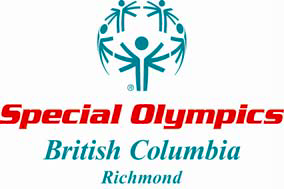 Special Olympics B.C. RichmondGeneral Meeting Monday January 17, 2022 @ 7:00 p.m.Remote Meeting via ZoomCall to Order at 7:02 pm.   In attendance:  Marcus, Kyle, Ryan, Nureen, Marielle, Chelsea, Shirley, David, Ben, Vincent, Laura, Phoebe, Regrets: Jessica, Jon Agenda: No additions or eliminations for tonight’s meetingDiscussions surrounding provincial health restrictions and competitions, whether they are going forward. PHO Dr. Bonnie Henry is set to make a public health announcement tomorrow, and from that SOBC will make decisions on what tournaments and other sports will take place. Gyms allowing us to participate in their gym, as long as COVID protocols are in full force and that it is just the athletes in the building.Third dosages are not being in forceQuiet reflection activityOld Busines ReviewSwimming delayed till February, soccer moving forward, floor hockey deciding this week, basketball b moving forward, and c deciding this week, bowling ten pin and five pin suspended in team sports, however individual bowlers allowed to come practice individually, curling starting in February, still looking for track and power lifting coaches, and bowling and swimming coaches. Last month two Christmas events, Steveston holiday walks. Well done Laura to putting together such a fantastic event. Coaches town hall follow skills assessment and divisioning event later this month. Floor hockey, softball, and basketball with 8 volunteers helping out. City of Richmond has request that all non-re-occurring events be re booked for later. Date for this divisioning will be moved to Sunday due to facility logistics (school board request)Soccer balls have been purchased for the soccer team. 4 were purchased as two divisions in soccer. Standby on fundraising- might have a Tim Horton’s and meridian farms fundraiser Waiting on Richmond community fund grant and moving forward with community gaming grant. New Business11. Welcome to David Yen- our new facilities management coordinator! David works with Phoebe at the RCMP and has demonstrated consistent professionalism in this type of role. Motion was passed with Shirley seconding the nomination. Motion passed. Welcome David! 12. Return To Sport- most coaches not comfortable with the return to sport. We will be waiting on what the announcement tomorrow looks like, then we will move forward accordingly. The SOBC stance is that if the facilities and coach is comfortable, we can move forward. -Down 12 volunteers across our programs. We are looking at training and gaining new volunteers. So far in January 1 new volunteer has been recruited. 13. Regionals- They are moving forward. Curling invite sent to Marcus. Unfortunately, our curling will not be conducting the regional as they have not had reached the quota of practice.- There are a lot of concerns from the coaches surrounding the regionals in regards to things like physical distancing, masks being worn, hands being cleaned, etc.  - Marcus spoke to Karen as we our region has no venue. Athletes did not feel comfortable commuting to Surrey (another location with a venue). Coaches were not interested in commuting. Chelsea mentioned that our local should reach out to the province to see if there is any exemptions for the minimum practices. Marcus will reach out to Chelsea regarding this listing the disadvantages for this curling regional. - 5 pin bowling tentative and floor hockey confirmed. 3 gyms and a spare community center space, to accommodate 9 teams. Floor hockey regions 3, 4 and 5 and 5 pin just region 4. 5 pin may be able to tag with Abbotsford in case of unable to host at Lucky 9 lanes due to their restrictions. Marcus will check in with Lucky 9 lanes. 14. - Valentine’s Day Social-meet up may be virtual due to ongoing COVID restrictions. Laura will help create a planning group and initial meeting to plan this event. Thursday February 3, 2022 will be the first planning meeting from 1900-2000. 15. Record Keeping	- Chelsea indicated that there is a new platform that will enable any monies to be directly deposited into the region 4 account, as opposed to having to circle through the SOBC provincial office. Chelsea and Ben will be in touch with each other to get this moving. 15. Committee ReportsTreasurer Report: Expenses in December (soccer balls, and Christmas event) January account 19587.00Gaming account 17934.00Marcus would like to meet with Shirley to go over the local’s budget and review previous bookkeeping items16. Closing RemarksCommunication surrounding how programs will move forward come out later this week.Chelsea mentioned that the regional qualifier in person, speed skating, and a Richmond athlete (Nikki) was there! Well done! Everyone felt safe, protocols were in place and were followed. NEXT MEETING:   February 22nd, 2021 at 1900. Meeting adjourned:  Adjourned at 7:55pm   